SERVICE REQUEST SLIPName (Requestor):  _________________________________________________                        Date: ______________________________                              
Office/College: _____________________________________________________                        Control No.:  ________________________ Type of Request:   Copy of Building Floor Plan   Copy of As-Built Approved Plan                                      Copy of Occupancy Permit	   Copy of Technical Specifications		   Copy of Design Plans   Copy of Bill of Quantities/Detailed Estimate   Assistance in Preliminary Drawings and Estimate   Review of Working Drawings and Bill of Quantities   Request for Evacuation Plan Layout 
       Specify:  ___________________________________________________________   Request for Design Layout
       Specify:  ___________________________________________________________   Others (please specify): _________________________________________________Purpose of Request: ________________________________________________________________________________________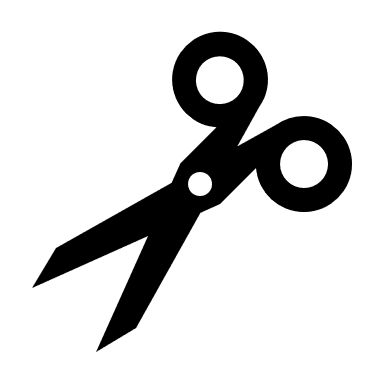 				Requestor’s Copy	                       
              Tarlac State University	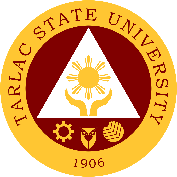 FACILITIES DEVELOPMENT AND MANAGEMENT OFFICE
Planning and Monitoring UnitSERVICE REQUEST SLIPName (Requestor):  _________________________________________________                        Date: ______________________________                             
Office/College: _____________________________________________________                        Control No.:  ________________________                                           Type of Request:   Copy of Building Floor Plan   Copy of As-Built Approved Plan                                      Copy of Occupancy Permit	   Copy of Technical Specifications		   Copy of Design Plans   Copy of Bill of Quantities/Detailed Estimate   Assistance in Preliminary Drawings and Estimate   Review of Working Drawings and Bill of Quantities   Request for Evacuation Plan Layout 
       Specify:  ___________________________________________________________   Request for Design Layout
       Specify:  ___________________________________________________________   Others (please specify): _________________________________________________Purpose of Request: ________________________________________________________________________________________Requested by:Approved by:Endorsed to (for action):Head of OfficeHead, PMUPMU Personnel-in-ChargeForm No. TSU-PMU-SF-33Revision No. 00Effectivity Date: November 23, 2021Page 1 of 1Requested by:Approved by:Endorsed to (for action):Head of OfficeHead, PMUPMU Personnel-in-Charge